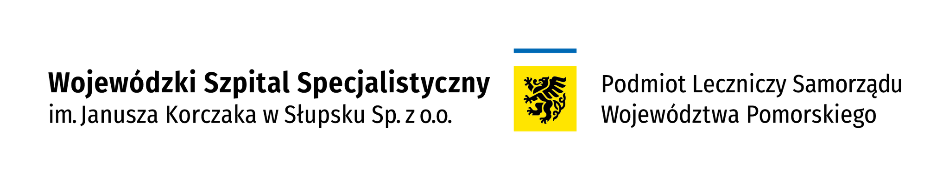 *Jeżeli badanie nie jest z zakresu opieki medycznej służącej profilaktyce, zachowaniu, ratowaniu, przywracaniu zdrowia, to cena badania będzie powiększona o należny podatek Vat w wysokości 23%*Cennik dotyczy wyłącznie przypadków, w których przepisy obowiązującego prawa oraz zawarte przez Szpital umowy o wykonanie świadczeń opieki zdrowotnej finansowanych ze środków publicznych dopuszczają udzielanie wymienionych w nich świadczeń za odpłatnością.*W przypadku, gdy udzielenie świadczenia wymaga od pacjenta przeprowadzenia dodatkowych badań, świadczenie to może zostać wykonane po przedłożeniu odpowiedniego dokumentu potwierdzającego ich wykonanie.CENNIKZABIEGI Z ZAKRESUREHABILITACJI LECZNICZEJ
Obowiązuje od 01.11.2022 r.(Uchwała Zarządu z dnia 6/X/2022 z dn. 17 października 2022 r.)
ADRES, TELEFON, E-MAIL
 ul. Hubalczyków 1,
76-200 Słupsktel. 59 8460 177fizjoterapia@szpital.slupsk.plGODZINY DLA PACJENTÓWPoniedziałek-Piątek 7.25-18.00 
NAZWA NAZWA CENA (ZŁ)Ultradźwięki11,00Diatermia krótkofalowa12,00Fonoforeza12,00Naświetlanie promieniami IR – miejscowe (SOLLUX)12,00Laseroterapia punktowa11,00Laseroterapia 11,00Pileloterapia - BIOPTRON9,00Terapuls12,00Pole magnetyczne stałe i niskiej częstotliwości 11,00Krioterapia17,00Elektrostymulacja12,00Galwanizacja11,00Jonoforeza11,00Diadynamik11,00Prądy TENS11,00Prądy KOTZA11,00Prądy Traberta11,00Interdyn11,00Masaż wirowy kończyn dolnych24,00Masaż wirowy kończyn górnych24,00Masaż pneumatyczny – BOA kończyna dolna36,00Masaż pneumatyczny – BOA kończyna górna36,00Kąpiel perełkowa36,00Kąpiel elektryczno - wodna czterokomorowa kończyny górne18,00Kąpiel elektryczno - wodna czterokomorowa kończyny dolne18,00Masaż mechaniczny AQUAVIBRON24,00Ocena funkcjonalna72,00Ćwiczenia czynne wolne24,00Ćwiczenia czynne z oporem24,00Ćwiczenia wspomagane12,00Ćwiczenia czynne w odciążeniu18,00Ćwiczenia czynne w odciążeniu z oporem24,00Ćwiczenia synergistyczne 18,00Ćwiczenia bierne wykonywane manualnie 30,00Ćwiczenia bierne redresyjne30,00Ćwiczenia czynno-bierne24,00Poizometryczna relaksacja mięśni30,00Ćwiczenia izometryczne18,00Mobilizacja dużych stawów30,00Metody neurofizjologiczne - metoda PNF36,00Inne ćwiczenia z udziałem fizjoterapeuty 30,00Ćwiczenia oddechowe12,00Ćwiczenia równoważne30,00Ćwiczenia pionizacja czynna24,00Nauka czynności lokomocji18,00Nauka chodu o kulach i innym sprzęcie pomocniczym30,00Ćwiczenia rozluźniające i relaksujące12,00Ćwiczenia samoobsługi12,00Ćwiczenia ogólnousprawniające indywidualne24,00Masaż klasyczny częściowy42,00Ćwiczenia sprawności manualnej15,00Ćwiczenia wspomagane12,00Mobilizacja odcinka szyjnego kręgosłupa30,00Mobilizacja odcinka piersiowego kręgosłupa30,00Mobilizacja odcinka lędźwiowego kręgosłupa30,00Mobilizacja małych stawów30,00Ćwiczenia bierne wykonywane mechanicznie CMP30,00Ćwiczenia ogólnousprawniające grupowe12,00Wyciąg mechaniczny24,00Ćwiczenia używania protez i aparatów ortopedycznych30,00Fala uderzeniowa60,00Plastrowanie dynamiczne36,00Tonoliza12,00Suche igłowanie120,00